             Great Gaddesden Cof E (VA) Primary School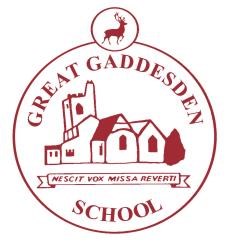                                 Headteacher:  Mrs S.M.Wickens 		          	Great Gaddesden C of E Primary SchoolChurch MeadowGreat Gaddesden	                    	                                                                                            Herts                       HP1 3BT Dear Parents, We have provided a pack of learning activities for children to complete at home due to school closure. Each day may we suggest that you complete one maths task, one reading task and one writing task. We also feel it would be beneficial for the children to spend some time outside each day, if appropriate, the National Trust website has lots of creative activities children may want to take part in. Maths - Continue using ‘Rockstars’ for learning times tables.- A pack of times tables games and activities.- A maths activity booklet covering a range of areas.ReadingContinue regular reading using your school reading book or ‘Reading for Pleasure’ book.Comprehension activities.WritingA range of activities based on a text called The Wyrmstooth Crown.-    Writing a topic report about ‘Mighty Mountains and Violent Volcanoes.’R.E.           - Research the story of ‘Moses and the Red Sea.’            - Re-write the story in your own words.Suggested WebsitesRockstarsThe National Trustprimaryhomeworkhelp.co.ukPlease continue to stay safe and healthy. Yours Sincerely,Mrs E. De Rouffignac.  Email: admin@greatgaddesden.herts.sch.uk  	   Website: www.greatgaddesden.herts.sch.uk		   Tel: 01442 255734                                                                                                     